MUSTERLEISTUNGSVERZEICHNIS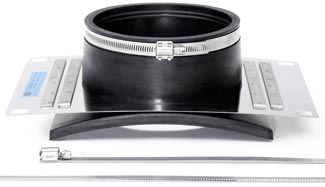 Anschlusselement T-FLEXAnschlusselement T-Flex für den nachträglichen Anschluss an Hauptrohre mit glatter Oberfläche.Hauptrohr 			DN/Werkstoff __________________Anschlussrohr 			DN/Werkstoff __________________Artikelnummer	 		__________________ 				____ Stück ____ EP ____ GPFabrikat:			MÜCHER DICHTUNGEN oder gleichwertig 				50226 Frechen, T +49 2234 928 03-0, F -55Druckdichtigkeit:		0.5 bar Dichtungsmaterial:		EPDM Dichtprofil nach DIN EN 681-1Edelstahl:			V2A/1.4301 nach DIN EN 10088-2Temperaturbeständigkeit:	-40°C bis +120°C, kurzfristige Spitzentemperatur +160°CNorm/Zulassung:		DIN EN681-1, CE06, MPA-Prüfbericht Nr. 22 00003601-02-1